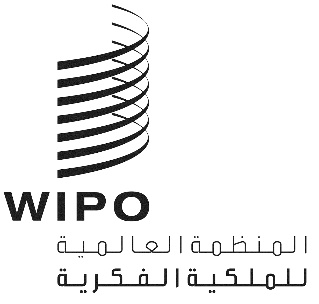 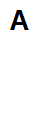 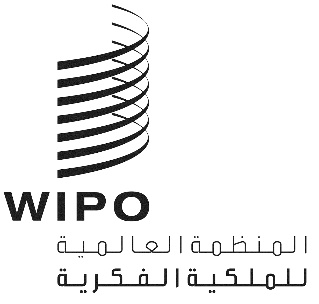 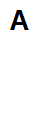 CDIP/29/7 الأصل: بالإنكليزية التاريخ: 31 أغسطس 2022 اللجنة المعنية بالتنمية والملكية الفكرية (لجنة التنمية)الدورة التاسعة والعشرون 
جنيف، من 17 إلى 21 أكتوبر 2022تجميع دراسات الويبو للحالات بشأن إدارة الملكية الفكرية في الشركات الصغيرة والمتوسطة من إعداد الأمانةفي أثناء الدورة الثامنة والعشرين للجنة المعنية بالتنمية والملكية الفكرية (لجنة التنمية)، عند مناقشة بند جدول الأعمال "الملكية الفكرية والتنمية"، ولاحقا عند مناقشة العمل المستقبلي، "طالبت اللجنة الأمانة بتجميع دراسات الحالات بشأن إدارة الملكية الفكرية في الشركات الصغيرة والمتوسطة، للنظر فيها في الدورة المقبلة للجنة التنمية"(الفقرة 9 من ملخص رئيس لجنة التنمية (CDIP/28.وفي إطار استجابة الأمانة لهذا الطلب قامت بجمع مجموعة مختارة من دراسات الحالات، وقصص النجاح التي تغطي مختلف مجالات عمل الويبو، وتوضح عمليا استخدام حقوق الملكية الفكرية في الشركات الصغيرة والمتوسطة. ويرد التجميع في الجزء الأول من مرفق هذه الوثيقة. ولئن كانت بعض الأمثلة الواردة في المرفق لا تفي تماما بمتطلبات دراسات الحالات في مجال إدارة الملكية الفكرية، فإنها أُدرجت بهدف إعطاء لجنة التنمية نظرة عامة شاملة، على نحو متسق، على كيفية استخدام رواد الأعمال والمخترعين والمبدعين الملكية الفكرية لإضافة قيمة إلى منتجاتهم، ودعم نمو نشاطهم التجاري، وخلق فرص عمل، وتعزيز التنمية الاقتصادية.وإضافة إلى الأمثلة الواردة في الجزء الأول، تعرض الويبو بانتظام دراسات الحالات، وقصص النجاح بشأن الانتفاع بالملكية الفكرية من خلال عدد من القنوات، مثل: قاعدة بيانات IP Advantage، وسلسلة الملكية الفكرية في مكان العمل IP at Work ، وسلسلة مقابلات النساء في حلة خضراء Women in Green، ويرد في الجزء الثاني من الملحق معلومات حول هذه القنوات. 5.	إن اللجنة مدعوة إلى الإحاطة علما بالمعلومات الواردة في مرفق هذه الوثيقة.[يلي ذلك المرفق]الجزء الأول نظرة عامة على دراسات الحالات/ قصص النجاح بشأن إدارة الملكية الفكرية في الشركات الصغيرة والمتوسطة 

 الجزء الثاني: قنوات إضافية تقدم دراسات الحالات وقصص النجاح بشأن استخدام الملكية الفكرية في الشركات الصغيرة والمتوسطة إضافة إلى الأمثلة المعروضة أعلاه، تعرض الويبو بانتظام دراسات الحالات / قصص النجاح التي تقدم إيضاحات حول كيفية استخدام الملكية الفكرية في الشركات الصغيرة والمتوسطة من خلال قنوات، من بينها، القنوات المبينة أدناه. تُضاف دراسات الحالات وقصص النجاح الجديدة إلى هذه القنوات بصورة منتظمة.  [نهاية المرفق والوثيقة]اسم دراسة الحالة ووصف موجز لهاالبلدمجال الملكية الفكرية ذو الصلةرابط للاطلاع على دراسات الحالات بالكاملتصميم حلول الطاقة الحضرية الذكية: "SunScreen" هو جدار على جانب الطريق، شديد الفاعلية في كبح الضوضاء، ومولد للطاقة الشمسية. توضح قصة النجاح هذه كيف أصبحت الشركة، بفضل امتلاكها حقوق التصميم في "SunScreen"، في موقع ممتاز يمكنها من بدء توزيع تصميمها حول العالم. فرنساالتصاميم الصناعيةhttps://www.wipo.int/hague/en/stories/hague_system_stories_techsafe.html ربط الناس بالتصاميم والتكنولوجيا: "نيومانو" هو قفاز آلي يمكِّن الأشخاص المصابين بشلل اليد من أداء الأعمال اليومية عند ارتدائه.
 تتناول قصة النجاح الكيفية التي أسهم بها تأمين حقوق الشركة في التصميم المبتكر في حصولها على الحماية في العديد من أسواق العالم الرئيسية. جمهورية كورياالتصاميم الصناعيةhttps://www.wipo.int/hague/en/stories/hague_system_stories_neofect.html الغوص في أعماق التصاميم مع سيكساب Seacsub: تتناول قصة النجاح هذه تصميم قناع الغطس يونيكا "Unica” الذي أحدث ثورة في مجال الغطس، وهو قناع يغطي الوجه بالكامل، ويجعل الغطس تجربة مريحة وطبيعية وممتعة.
 وبفضل الحماية التي يحظى بها التصميم، شهد القناع طلبًا متزايدًا، وأصبح خلال فترة قصيرة متاحًا حتى في محلات السوبر ماركت ومحلات الألعاب. إيطالياالتصاميم الصناعية، والبراءاتhttps://www.wipo.int/hague/en/stories/hague_system_stories_seacsub.html قهوة Rocksteady ورحلة زراعة أحد أفضل أنواع البن في العالم: في المقابلة، يوضح ريكاردو فوربس منشئ شركة Rocksteady الشهيرة مدى أهمية المؤشر الجغرافي لمنطقة بن بلو ماونتن كافيه لأعماله، وأهمية الملكية الفكرية في تطوير منتجاته للذواقة.جامايكاالمؤشرات الجغرافيةhttps://www.wipo.int/wipo_magazine/en/ip-at-work/2021/rocksteady.html حقائب لام "LAM" الجلدية: احتضان التقاليد: من الشائع في سوق السلع الفاخرة وجود محافظ ملكية فكرية قوية لحماية العلامات التجارية الشهيرة. قد تبلغ هذه المحافظ قدرًا كبيرًا من قيمة شركات بأكملها. ومع أخذ هذا في الحسبان، أدركت شركة LAM الدور المهم الذي تؤديه الملكية الفكرية في استراتيجيتها للعلامة التجارية. وتوضح دراسة الحالة كيف أن حماية العلامة التجارية باتت أولى الخطوات الأساسية في التخطيط الاستراتيجي للشركة.البحرينالعلامات التجاريةhttps://www.wipo.int/wipo_magazine/en/ip-at-work/2021/lam_leather.html كعكات بكامل رونقها: حل ذكي لنقل الطعام: تتغير طرائق تسيير الأعمال. في فبراير 2019 أطلقت مديرة المشروع السيدة باشنس نوودو ناقلات شيبو Chíbu المعاد تدويرها. وفي المقابلة، تشرح السيدة نوودو سبب إنشائها شركة شيبو، وكيف أنها تقدم حلاً سهل الاستخدام للمشاكل الشائعة عند نقل الحلويات، وتوضح الطرائق المختلفة التي تدعم بها الملكية الفكرية تحقيق أهداف شركتها. 

المملكة المتحدةالعلامات التجارية، والتصاميم الصناعيةhttps://www.wipo.int/wipo_magazine/en/ip-at-work/2021/chibu.htmlمركز دعم التكنولوجيا والابتكار يساعد شركة آيبو على شق طريقها: كانت شركة آيبو ذات يوم شركة ناشئة ليس لديها ملكية فكرية مسجلة باسمها، لكنها أنشأت نظاماً للملكية الفكرية وفريقاً لإدارتها. تُظهر دراسة الحالة أنه يمكن لأي شركة أن تزدهر ازدهارا كبيرا بفضل فهمها للملكية الفكرية والتزامها بالابتكار والخدمات المتخصصة التي يقدمها مركز دعم التكنولوجيا والابتكار المحلي.
 وفي غضون 5 سنوات فقط، أصبحت الملكية الفكرية محورية في نموذج أعمال شركة آيبو Aibo وقوة دافعة لتطورها.الصينالبراءاتhttps://www.wipo.int/wipo_magazine/en/ip-at-work/2021/aibo.htmlويندباكت Windpact: تقنية الحماية من الارتطام الحاصلة على البراءة: ويندكات هي شركة تكنولوجيا وعلوم تطبيقية، تعمل أساسا في تحليل الحلول وتصميمها وتنفيذها لحماية الأشخاص من الارتطام، وجعل حياتهم أكثر أمانًا.
 تعرض دراسة الحالة مثالًا عمليا واضحًا لشركة صغيرة ناجحة تدرك أن الاستثمار في استراتيجية ملكية فكرية قوية منذ البداية أمر من الأهمية بمكان لنجاحها.الولايات المتحدة الأمريكيةالعلامات التجارية، والبراءاتhttps://www.wipo.int/wipo_magazine/en/ip-at-work/2021/windpact.htmlحين تختمر الأفكار: ما كان في البداية مجرد شغف شخص واحد بالقهوة تحول إلى مشروع تجاري متكامل. تُبرز دراسة الحالة كيف أسهم امتلاك الشركة لعلامة تجارية مسجلة في الاعتراف بها على مستوى العالم.الفلبينالعلامات التجاريةhttps://www.wipo.int/wipo_magazine/en/ip-at-work/2021/jred.html ما ضاع يوما ما يمكنك العثور عليه اليوم: وضع الممتلكات الشخصية في غير مكانها، أو إضاعتها دون قصد هي ظاهرة عالمية.
 وسعياً إلى إيجاد حل جديد لهذه المشكلة القديمة، طورت شركة ماموريو الناشئة، ومقرها طوكيو، بطاقة وتطبيق تعقب ذكيين من أجل مساعدة الأشخاص على تعقب ممتلكاتهم. تبرهن دراسة الحالة على أن نجاح الشركة يستند إلى حد كبير إلى ثلاث نقاط رئيسية:
 التصميم، والأداء، والعلامة التجارية.اليابانالتصاميم الصناعية،والعلامات التجارية، والبراءاتhttps://www.wipo.int/wipo_magazine/en/ip-at-work/2021/mamorio.htmlشركة CDK: ريادة الأزياء المستدامة في بوتان: CDK هي شركة أزياء مستدامة ناشئة تطرح رؤية حديثة لتصاميم بوتان التقليدية.
 وتصف دراسة الحالة كيف أصبحت الشركة بفضل مفاهيم التصاميم المبتكرة، واستراتيجية ملكية فكرية بعيدة المدى، واتباع نهج شامل، واحدة من أكثر الشركات الصغيرة والمتوسطة الناشئة إثارة للإعجاب في بوتان.بوتانالتصاميم الصناعيةhttps://www.wipo.int/wipo_magazine/en/2021/01/article_0007.html غلوبال هيلث بيوتك: سد الفجوة بين العلوم والأعمال التجارية: في المقابلة، شاركت الأستاذة كيوليبوجيل شيرلي موتونج قصتها وكيف أصبحت الأبحاث أصولا تجارية.

 كما توضح كيف أصبحت الملكية الفكرية محور الاتفاق مع الجامعة لفائدة شركتها. جنوب أفريقياالبراءاتhttps://www.wipo.int/wipo_magazine/en/2021/01/article_0006.html إنرجي سكوير تجعل إعادة الشحن اللاسلكي حقيقة واقعة: توفر تقنية الشحن اللاسلكي المقدمة من إنرجي سكوير Power by Contact®، حلاً ذكيًا لشحن أجهزة متعددة في وقت واحد. وفي المقابلة، يشرح الرئيس التنفيذي للشركة؛ تيموثي لو كويسن كيف أنشأت الشركة نموذج أعمالها استنادا إلى خبرتها ومعارفها.
 وبفضل محفظتها الكبيرة من البراءات، بات بإمكانها منح كبرى شركات تصنيع الإلكترونيات الدولية تراخيص بتقنيتها الحائزة على جوائز.فرنساالبراءاتhttps://www.wipo.int/wipo_magazine/en/2021/01/article_0004.html IMBERLITA "إمبرليتا": العلامة التجارية تضفي قيمة على الحرف اليدوية التقليدية: تعرض دراسة الحالة الحرف اليدوية في مدينة إيمبرت، وتوضح التأثير الإيجابي لتسجيل العلامة الجماعية IMBERLITA على حياة الحرفيين المحليين وأعمالهم.جمهورية الدومينيكانالمعارف تقليدية، والعلامات الجماعيةhttps://www.wipo.int/wipo_magazine/en/ip-at-work/2021/imberlita.html رؤية جديدة لطاقة الرياح: تُطور مؤسسة فورتكس بلادليس إس.إل توربينات للرياح بدون شفرات، دون الحاجة إلى ذراع التوصيل أو علبة التروس أو المحامل أو الآليات الموجودة في توربينات الرياح المعتادة. وتشرح دراسة الحالة كيف تحمي الشركة ابتكاراتها وكيانها من خلال الملكية الصناعية، التي تُعد ركيزة أساسية لنشاطها.إسبانياالبراءات،والعلامات التجاريةhttps://www.wipo.int/wipo_magazine/en/ip-at-work/2021/vortex.html المكمّلات العشبية من منظور جديد: تألّق شركة ميديكا ناتورا: تعمل ميديكا ناتورا أساسا في مجال الأدوية النباتية والمكونات العشبية عالية القيمة ماليزية المنشأ.
 وتوضح دراسة الحالة كيف استخدمت الشركة الحماية التي تكفلها الملكية الفكرية في توسعة نطاق منتجاتها وفي تسويقها.ماليزياالعلامات التجاريةhttps://www.wipo.int/wipo_magazine/en/ip-at-work/2021/medika-natura.html شركة إيهانغ (EHANG): طموح بلا حدود: شركة غوانجو إيهانغ المحدودة للتكنولوجيا الذكية هي شركة تكنولوجيا رائدة على مستوى العالم في مجال المركبات الجوية ذاتية القيادة. وتعمل على تطوير هذه تكنولوجيا، ويشمل ذلك تقديم منتجات وحلول تجارية. وفي المقابلة، توضح الشركة أهمية إدارة الملكية الفكرية لأعمالها، كما توضح التحديات التي تواجهها بشأن الملكية الفكرية عند طرح أفكارها في السوق. الصينالبراءات،والعلامات التجاريةhttps://www.wipo.int/wipo_magazine/en/ip-at-work/2021/ehang.html شركة XYZ Reality توفر الدقة والتكنولوجيا اللازمتين لمواقع البناء: بفضل التكنولوجيا التي طورتها الشركة، التي يقع مقرها في المملكة المتحدة، أصبح بإمكان المهندسين استخدام الواقع المعزز لعرض نماذج ثلاثية الأبعاد للهياكل المعقدة، مثل مبنى بأكمله. وتوضح دراسة الحالة كيف أن النهج الاستراتيجي الذي تتبناه الشركة لحماية الملكية الفكرية يزودها بالأدوات اللازمة لتصبح جهة فاعلة رئيسية في السوق العالمية.المملكة المتحدةالبراءات، والعلامات التجاريةhttps://www.wipo.int/wipo_magazine/en/ip-at-work/2021/xyz.html الحماية بموجب المؤشرات الجغرافية تنعش إنتاج نبات القبّار في بانتليريا: في المقابلة، يوضح غابرييل لازاني، الرئيس التنفيذي لشركة بونومي وجيجليو، وهي شركة رائدة في إنتاج نبات القّبار، كيف دعمت حماية المؤشرات الجغرافية إنتاج نبات محليا، ومكنت شركته من الازدهار.إيطالياالمؤشرات الجغرافيةhttps://www.wipo.int/wipo_magazine/en/2021/02/article_0005.html ®Julius K9: تسخير الابتكار لتلبية احتياجات محبي الكلاب: في المقابلة يكشف يولا شيبو، مؤسس شركة يوليوس كاي-9 Julius K-9)) ومديرها التنفيذي، وهي علامة تجارية رائدة في مجال اكسسوارات الكلاب، مدى أهمية وضع استراتيجية مفصّلة بعناية للملكية الفكرية منذ البداية لأي شركة تسير على درب شركته.

هنغارياالبراءات، والعلامات التجاريةhttps://www.wipo.int/wipo_magazine/en/2021/02/article_0004.html أنظمة الليزر جي إس سي "JSC": الابتكار كضمان للحصول على تمويل: تتناول دراسة الحالة أنظمة الليزر لشركة جي إس سي، وهي شركة روسية رائدة في إنتاج معدات الليزر، والإلكترونيات الضوئية، إلى جانب طائفة واسعة من التطبيقات الصناعية.
 وبفضل آلية التمويل الحكومية الجديدة للشركات كثيفة الاعتماد على المعرفة لتطوير أعمالها، استخدمت الشركة حقوق ملكيتها الفكرية القوية كضمان لتأمين حصولها على التمويل.الاتحاد الروسيالبراءاتhttps://www.wipo.int/wipo_magazine/en/ip-at-work/2021/jsc-laser.html المؤشر الجغرافي بنانو دي كوستاريكا "Rica Banano de Costa": دعم الاستدامة البيئية: يكتسي إنتاج الموز أهمية بالغة في اقتصاد كوستاريكا، التي تُعد من أكبر البلدان المصدّرة للموز في العالم. وتتناول دراسة الحالة بالتفصيل كيف أصبح بانانو دي كوستاريكا أول مؤشر جغرافي مسجّل للبلد، مما يعكس الجودة المميزة للفاكهة، والتزام المنتجين بالاستدامة اجتماعيا وبيئيا.كوستا ريكاالمؤشرات الجغرافيةhttps://www.wipo.int/wipo_magazine/en/ip-at-work/2021/banano.html  تجميع الضباب للتخفيف من شح المياه في المناطق القاحلة: تتناول دراسة الحالة الكيفية التي توفر بها تكنولوجيا جديدة رائدة للمياه يُطلق عليها CloudFisher® مصادر مياه نظيفة وميسورة التكلفة ومستدامة للمجتمعات التي تعاني نقصًا حادًا في المياه في المناطق الساحلية، أو في المناطق الجبلية القاحلة والضبابية. و CloudFisher® هي علامة تجارية مسجلة مملوكة لمؤسسة المياه الألمانية، وتتمتع التقنية بالحماية من خلال كل من نماذج المنفعة والبراءات.ألمانيا/ المغربالبراءات، ونماذج المنفعةhttps://www.wipo.int/wipo_magazine/en/ip-at-work/2021/cloudfisher.html عمان: تلقيح أشجار النخيل باستخدام الذكاء الاصطناعي والطائرات المسيَّرة: تعمل شركة واكان تك Wakan Tech الناشئة على تطوير وسائل إنتاج التمور باستخدام الذكاء الاصطناعي والروبوتات والطائرات بدون طيار، مما يجعل أنشطتها أكثر فعالية من حيث التكلفة، وأكثر جاذبية للأجيال الجديدة من مزارعي التمر.
 وتوضح دراسة الحالة أن حماية تكنولوجيا الشركة الناشئة باستخدام الملكية الفكرية تمكّنها من تأمين المستثمرين والتمويل الذي تحتاجه للتوسع.سلطنة عمانالبراءات،وحق المؤلفhttps://www.wipo.int/wipo_magazine/en/ip-at-work/2021/oman_wakan.html معالجة مياه الصرف الصحي في الفلبين بمسحوق فيجورمين "Vigormin": فيجومين هو مسحوق أبيض يتكون من العديد من المعادن العضوية، ويعمل على تحسين معالجة مياه الصرف الصحي في الفلبين.
 وتُبرز قصة النجاح سبب أهمية حماية فيجومين بحقوق الملكية الفكرية للشركة.الفلبينيونالبراءات،والعلامات التجاريةhttps://www.wipo.int/wipo_magazine/en/ip-at-work/2021/vigormin.html مراحيض حيوية صديقة للبيئة في أوغندا: تحويل النفايات إلى سماد وغاز أحيائي عالي الجودة: تدور قصة النجاح هذه حول شركة تسك انجنييرز Tusk Engineers الأوغندية، التي تعمل على تطوير مراحيض حيوية، لتحسين مستوى المعيشة في المناطق الريفية في أوغندا.
 وتعمل الشركة على حماية ابتكاراتها بالملكية الفكرية لمنع الآخرين من نسخ أعمالها، وتمكينها من ترخيص التكنولوجيا.أوغنداالبراءاتhttps://www.wipo.int/wipo_magazine/en/ip-at-work/2021/uganda.html شركة ماوريسيو دي سوزا للإنتاج: الملكية الفكرية تدعم نجاح القصص المصورة: أصبحت شركة إنتاج الكرتون MSP جهة فاعلة رائدة في سوق النشر في البرازيل. مع مجموعة منتجات تمتد لتشمل ما هو أكثر من الكتب المصورة؛ أفلام الرسوم المتحركة، والعروض المسرحية، والمتنزهات الترفيهية، وألعاب الكمبيوتر، ولعب الأطفال.
 وتوضح دراسة الحالة كيفية دعم استراتيجية أعمال الشركة من خلال حق المؤلف وترخيص العلامات التجارية لشخصيات الكرتون التي يبدعها الفنانون.البرازيلحق المؤلف، والعلامات التجاريةhttps://www.wipo.int/wipo_magazine/en/2021/03/article_0004.html شركة موترال "Mootral": لننقذ المناخ، بقرة واحدة في كل مرة: تدور دراسة الحالة حول موترال، وهي شركة سويسرية ناشئة في مجال التكنولوجيا الزراعية، تنتج مكملات غذائية طبيعية تقلل بصورة كبيرة انبعاثات الغازات التي تؤدي إلى الاحتباس الحراري من الأبقار. وتُعد هذه خطوة حاسمة في بناء مستقبل أكثر اخضرارًا. وتمتلك موترال عددا من البراءات. وتحمي هذه الحقوق الابتكار وتحول دون قيام الآخرين بصنع الاختراع واستخدامه وبيعه.سويسراالبراءاتhttps://www.wipo.int/wipo_magazine/en/ip-at-work/2021/mootral.html شركة غرافينل: رائدة إنتاج الغرافين في فييت نام: تتبنى غرافينيل، وهي شركة تعمل في مجال التكنولوجيا، نهجا جديدا لإنتاج الغرافين.
 وفي المقابلة، توضح جين فونج، المسؤولة عن تطوير الأعمال الدولية للشركة، هذا النهج الجديد في إنتاج الغرافين، إضافة إلى الدور الذي تؤديه الملكية الفكرية في دعم طموح الشركة لتصبح موردًا صناعيًا رائدًا للمواد القائمة على الغرافين.فييت نامالبراءات، والعلامات التجاريةhttps://www.wipo.int/wipo_magazine/en/2021/03/article_0005.html  تحويل لب النفايات إلى مادة خام جديدة لأغراض الصناعة الكيميائية: في كل عام تنتج صناعة لب الأخشاب في جنوب إفريقيا ملايين الأطنان من اللغنين، وهو أحد مكونات نفايات الخشب، ويقوم باحثون من جامعة ستيلينبوش بتحويله إلى مادة خام جديدة لأغراض الصناعة الكيميائية. وفي المقابلة، يشرح هؤلاء الباحثين تقنيتهم الجديدة، إضافة إلى أهمية حماية المخترعين لعملهم بالملكية الفكرية.جنوب أفريقياالبراءاتhttps://www.wipo.int/wipo_magazine/en/ip-at-work/2021/transforming_pulp.html التخزين المستدام: ألواح إيكولوجية من سيقان الزهور: توصلت شركة بايواستيباس "Bioestibas"، ومقرها كولومبيا، صاحبة أول مصنع بيئي للألواح النقالة في أمريكا اللاتينية، إلى طريقة بارعة لتحويل النفايات الزراعية التي ينتجها مزارعو الزهور في البلاد إلى منصات بيئية عالية الأداء.
 وتوضح دراسة الحالة الكيفية التي أتاحت بها استراتيجية الملكية الفكرية للشركة تعزيز ميزتها التنافسية، وتحقيق دخل من تقنيتها، مع تعزيز مبادئ الاستدامة والاقتصاد الدائري.كولومبياالبراءاتhttps://www.wipo.int/wipo_magazine/en/ip-at-work/2022/bioestibas.html فودكس: عندما تقترن التكنولوجيا بعالم الأطعمة: تطبيق فودكس الذي يعمل في الوقت الفعلي لإضفاء الطابع الرقمي على صناعة خدمات الضيافة في المملكة العربية السعودية. وفي دراسة الحالة، أوضح كل من أحمد الزيني ومصعب العثماني من فودكس سبب أهمية الحماية التي توفرها الملكية الفكرية لاستثمارهما المالي في مجال تطوير الابتكارات.المملكة العربية السعوديةالعلامات التجاريةhttps://www.wipo.int/wipo_magazine/en/ip-at-work/2022/foodics.html شركة بيودوم المغرب " Biodôme du Maroc" توفر الطاقة المتجددة للمزارعين المحليين: شركة بيودوم المغرب، هي أوّل شركة مغربية تتخصّص في إعادة تدوير النفايات العضوية باستخدام عمليات طبيعية وصديقة للبيئة. وفي دراسة الحالة، يشرح الدكتور برييش، الرئيس التنفيذي للشركة، مهمة الشركة، ودور البراءات في تعزيز سمعة الشركة كمزود للحلول المبتكرة.المغربالبراءاتhttps://www.wipo.int/wipo_magazine/en/ip-at-work/2022/biodome.html شركة بي وايز "Beewise": التفكير خارج الإطار التقليدي لإنقاذ نحل العالم: يعمل سآر صافرا، المدير التنفيذي لشركة بي وايز الإسرائيلية الناشئة، على إنقاذ النحل باستخدام الذكاء الاصطناعي، والرؤية الحاسوبية، والروبوتات. وفي المقابلة، يوضح السيد صافرا الدور الذي تؤديه الملكية الفكرية في دعم الشركات الصغيرة مثل بي وايز، التي تتصدى لبعض التحديات الأكثر إلحاحًا في العالم.إسرائيلالبراءاتhttps://www.wipo.int/wipo_magazine/en/2021/04/article_0004.html لتملأ شهرة الشاي الإندونيسي الآفاق: من بوغور إلى فيغاس: يحاول رائد الأعمال الإندونيسي إيكاساري إيريانا إنشاء علامة تجارية مميزة لشاي سيلا، وتحويل المنتج محلي الصنع من سلعة عادية إلى أصل ذي قيمة.
 وتعد دراسة الحالة حول العلامة التجارية ومتجر الشاي "سيلا" مثالاً رائعًا لشركة صغيرة ومستدامة تحول منتجًا محليًا من سلعة عادية إلى أصل ذي قيمة.إندونيسياالعلامات التجاريةhttps://www.wipo.int/wipo_magazine/en/ip-at-work/2022/sila.html شركة إن إف للرعاية الصحية: الوقاية من قُرح الضغط بأجهزة مبتكرة ميسورة التكلفة: إن إف هي إحدى الشركات الصغيرة والمتوسطة في تايلاند، تعمل في مجال الرعاية الصحية أسسها البروفيسور نالين كوفيتوانونج. تنتج الشركة مجموعة من أجهزة الوقاية من قُرح الضغط ميسورة التكلفة؛ بهدف دعم شفاء المرضى، وتخفيف أعباء الرعاية الصحية.
 وفي دراسة الحالة، يشرح البروفيسور كوفيتوانوونغ الدور الذي تؤديه الملكية الفكرية لفائدة شركة إن إف للرعاية الصحية.تايلاندالبراءاتhttps://www.wipo.int/wipo_magazine/en/ip-at-work/2022/health-care.html مودرن إيلونغا: الاحتفاء بالثقافات الأصلية من خلال الأزياء: تتناول دراسة الحالة مشروع إيلونغا الحديثة، وهو مشروع اجتماعي مزدهر في إيلويلو في الفلبين.
 ويهدف المشروع إلى تزيين صناعة الحرف اليدوية التقليدية الفلبينية، وتسليط الضوء على المنتجات عالية الجودة المحلية المنشأ، التي تتسم بالإبداع والثراء الثقافي. وفي ظل وجود علامة تجارية مسجلة جذبت الشركة اهتمام عدد من المستثمرين. الفلبينالعلامات التجاريةhttps://www.wipo.int/wipo_magazine/en/ip-at-work/2022/modern-ilongga.html الابتكار للتخفيف من وطأة الجوع، والحد من هدر الطعام: في قصة النجاح هذه، تشرح كافيتا شوكلا، المؤسس والرئيس التنفيذي لشركة فرش جلوThe FRESHGLOW Co، كيف يسهم اختراعها FreshPaper - وهو عبارة عن أوراق مشبعة بمستخلصات نباتية تحافظ على المنتجات طازجة لفترة أطول - على التخفيف من وطأة الجوع في جميع أنحاء العالم.
 وقد حصل اختراعها على أربع براءات في الولايات المتحدة، وعلى جائزة INDEX Design لتحسين نوعية الحياة، وهي أكبر جائزة للتصميم في العالم.الولايات المتحدة الأمريكيةالبراءاتhttps://www.wipo.int/wipo_magazine/en/ip-at-work/2022/kavita-shukla.html Shenzhen Shokz:
 تجربة جديدة للسمع بتقنية التوصيل العظمي: توفر تقنية التوصيل العظمي الرائدة، التي طورتها شركة Shenzhen Shotz، للمستخدمين تجربة جديدة للسمع.
 وتوضح دراسة الحالة كيف أسهم التزام الشركة بالابتكار، وتبني استراتيجية قوية للملكية الفكرية في ازدهارها.الصينالبراءاتhttps://www.wipo.int/wipo_magazine/en/ip-at-work/2022/shenzhen-shokz.html شركة روبوتات يابانية تتوصل إلى حل للتغلب على الشعور بالوحدة من خلال التواصل نحو المستقبل: تهدف شركة الروبوتات اليابانية Ory Lab Inc إلى معالجة الشعور بالوحدة الذي يعقب الإصابة بإعاقة جسدية، أو معرفية من خلال اختراع شخصيات روبوتية بديلة. وفي قصة النجاح هذه، يوضح آكي يوكي، أحد مؤسسي الشركة، والمدير التنفيذي للعمليات، رحلة الشركة نحو الابتكار، ودور الملكية الفكرية فيها.اليابانالبراءات، والعلامات التجاريةhttps://www.wipo.int/wipo_magazine/en/ip-at-work/2022/japanese-robotics.html شركة سيمبلي جود SimplyGood: نحو تنظيف أكثر اخضراراً في المنزل: تتناول قصة النجاح هذه شركة سيمبلي جود، التي تنتج مواد تنظيف المنزل، وتيسر على المستهلكين التصرف في المنزل على نحو يؤثر إيجابيا على الكوكب.
 كما توضح دور الملكية الفكرية في دعم إنتاج أقراص التنظيف.سنغافورةالبراءاتhttps://www.wipo.int/wipo_magazine/en/ip-at-work/2022/simplygood.html شركة Healthbotics المحدودة: رقمنة قطاع الصحة في أفريقيا باستخدام تقنية سلسلة الكتل: تدور قصة النجاح حول شركة Healthbotics المحدودة، وهي شركة نيجيرية ناشئة تقدم الرعاية الصحية، وتعمل على تطوير حلول مبتكرة تعتمد على الذكاء الاصطناعي لتحسين الرعاية الصحية في إفريقيا. نيجيرياالعلامات التجاريةhttps://www.wipo.int/wipo_magazine/en/ip-at-work/2022/healthbotics.html الرضاعة أصبحت أمرًا يسيرًا: أحدثت كل من زجاجة الرضاعة المتخصصة "هابيرمان فيدر" Haberman® Feeder، وكوب التدريب على الشرب غير القابل للانسكاب "إنيواي أب" Anywayup®، وزجاجة الرضاعة المحاكية للرضاعة الطبيعية "سكل فيدر" Suckle Feeder ثورة في صناعة منتجات الأطفال الرضع، وجلبت الارتياح لملايين العائلات في جميع أنحاء العالم.
 وفي المقابلة، تشارك ماندي هابرمان قصتها، وتشرح كيف كانت الملكية الفكرية ركيزة أساسية لأنشطة شركتها.المملكة المتحدةالبراءاتhttps://www.wipo.int/wipo_magazine/en/2018/02/article_0007.html من تخمير الجعة إلى المواد البيولوجية: كيف غيرت كيران مازمدار-شو، مؤسسة بيوكون، ملامح الصحة العالمية: بدأت كيران مازمدار شو مشوارها كمشرفة على قسم تخمير الجعة، وهي الآن مديرة مؤسسة بيوكون، أكبر شركات المستحضرات الصيدلانية البيولوجية الهندية القائمة على الابتكار. وفي المقابلة، تناولت مازمدار شاو مسيرة إنشاء شركتها العالمية التي تُقدر بعدة مليارات من الدولارات، وتهدف إلى تغيير ملامح نظام الرعاية الصحية العالمي، كما تناولت الدور الذي تؤديه الملكية الفكرية في هذا الصدد.الهندالبراءاتhttps://www.wipo.int/wipo_magazine/en/2018/02/article_0005.html دعم الاستدامة البيئية بالمؤشرات الجغرافية:
 دراسة حالة فاكهة ماد دي كازامانس "Madd de Casamance": تسعى الدراسة إلى إلقاء الضوء على فاكهة ماد دي كازامانس، التي تنمو في جنوب السنغال، وتشتهر بنكهتها المميزة وخصائصها الطبية. وتتمتع هذه الفاكهة بالإمكانات اللازمة لتكون المؤشر الجغرافي الرائد للمنطقة، وأول مؤشر جغرافي لمنتج بري في إفريقيا.السنغالالمؤشرات الجغرافيةhttps://www.wipo.int/ip-outreach/en/ipday/2020/articles/madd_de_casamance.html مؤسسة Aurelius Environmental: استحدثت مؤسسة Aurelius Environmental عملية FenixPb التي تمكّن من استعادة المادة النشطة في البطاريات (تُسمى "أكسيد الرصاص"، وهي مزيج من معدن الرصاص وأكسيد الرصاص)، والحد في الوقت نفسه من البصمة الكربونية بنسبة تتجاوز 85 في المائة.
 وتوضح قصة النجاح هذه أن الملكية الفكرية كانت ركيزة أساسية لنجاح الشركة حتى الآن، وأنها منحت المؤسسين الثقة لإقامة نشاطهم التجاري. المملكة المتحدةالبراءاتhttps://www.wipo.int/ip-outreach/en/ipday/2020/case-studies/aurelius_environmental.html تقنيات شركة جرين ليزر "Green Lizard": تدور قصة النجاح هذه حول تقنيات شركة جرين ليزر، التي تركز على تطوير حلول للتحديات الصناعية الأشد إلحاحًا في العالم، وبمساعدة الملكية الفكرية تستطيع تقديم هذه الحلول إلى الواقع التجاري في أسرع وقت وبأقصى قدر ممكن من الفعالية.ماليزياالبراءاتhttps://www.wipo.int/ip-outreach/en/ipday/2020/case-studies/green_lizard.html مؤسسة Reswirl: تكمّل حلقة تصنيع فرشاة الأسنان: هذه قصة نجاح Reswirl، وهي مؤسسة ناشئة تطمح لمكافحة مشكلة التلوث البلاستيكي من خلال سد الثغرات في حلقة تصنيع فرشاة الأسنان وإعادة تدويرها. وبفضل البراءة المسجلة للشركة تمكنت من تأمين مصالح المستثمر، ومواصلة السعي للحصول على المنح. المملكة المتحدةالبراءاتhttps://www.wipo.int/ip-outreach/en/ipday/2020/case-studies/reswirl.html  مجموعة زيروكس للتكنولوجيا: نحو أزياء أكثر استدامة: تتناول قصة النجاح هذه مجموعة زيروكس للتكنولوجيا، التي تقوم بتطوير وترخيص تكنولوجيات تساعد صناعة الملابس والتنظيف على تقليل استهلاك المياه والطاقة في عمليات، مثل الصباغة أو الغسيل. وتتمتع تقنيات زيروكس بحماية أكثر من 40 عائلة من عائلات البراءات.المملكة المتحدةالبراءاتhttps://www.wipo.int/ip-outreach/en/ipday/2020/case-studies/xeros.html مكافحة تلوث الهواء الناجم عن التعدين: تتناول قصة النجاح هذه qAIRa، وهي شركة بيروفية ناشئة، تستخدم طائرات بدون طيار بدعم من الملكية الصناعية، وتقنية الاستشعار لأغراض مكافحة تلوث الهواء، بما في ذلك تلوث الهواء الناجم عن أنشطة التعدين في البلد.بيروبراءات المنفعةhttps://www.wipo.int/ip-outreach/en/ipday/2020/case-studies/qaira.html سكوتش ويسكي Scotch Whisky: بصمة خضراء: برهنت صناعة سكوتش ويسكي بالفعل على ريادتها البيئية من خلال استخدام طاقة الوقود غير الأحفوري، وتوظيف استثمارات طائلة في التقنيات المتجددة في اسكتلندا، المملكة المتحدة.
 وتتناول هذه الدراسة إنتاج سكوتش ويسكي، وتوضح إمكانية استخدام المؤشرات الجغرافية كوسيلة لتحقيق الاستدامة.المملكة المتحدة المؤشرات الجغرافيةhttps://www.wipo.int/ip-outreach/en/ipday/2020/case-studies/scotch.html التزام جرانا بادانو "Grana Padano" بالبيئة: اتحاد حماية جبن جرانا بادانو (كونسورتيوم) هو منظمة غير ربحية مكلفة بحماية جبن جران بادانو. تُعد دراسة حالة جرانا بادانو مثالاً للكيفية التي يمكن أن يؤثر بها مؤشر الجغرافي، من خلال صلة خاصة تربط جميع الجهات الفاعلة في سلسلة إنتاجه، تأثيرا كبيرا على بيئة المنطقة، أو على الإقليم، أو على البلد الذي نشأ فيه، عند تبنى سياسات الاستدامة.إيطالياالمؤشرات الجغرافيةhttps://www.wipo.int/ip-outreach/en/ipday/2020/case-studies/grana_padano.html Climeworks: تكنولوجيا لعكس اتجاه تغير المناخ: تتناول قصة النجاح هذه شركة Climeworks، التي تطور محطات كبيرة لاحتجاز الهواء مباشرة لإزالة ثاني أكسيد الكربون من الغلاف الجوي، وتقليل تأثير انبعاثات الكربون. وحصلت تقنية Climeworks على العديد من البراءات. وهي على ثقة بأهمية هذه البراءات في حماية معارفها، ومساعدتها في جذب الاستثمارات.سويسراالبراءاتhttps://www.wipo.int/ip-outreach/en/ipday/2020/case-studies/climeworks.html مؤسسة FeTu: حلول الطاقة النظيفة: تدور قصة النجاح هذه حول مشروع FeTu القائم على الابتكار، ابتكر المشروع جهازًا سيُحدث ثورة في مجال الطاقة "الخضراء"، يعمل بنظام FeTu Roticulation ™، الذي يهدف إلى الحد من انبعاث الكربون في طائفة واسعة من الأنظمة والصناعات.
 ويتمتع الابتكار الأساسي لجهاز FeTu بحماية البراءات في أكثر من عشرين بلدًا.المملكة المتحدةالبراءاتhttps://www.wipo.int/ip-outreach/en/ipday/2020/case-studies/fetu.html أبورا - شركة تحطم سجلات الكفاءة: أبورا هي شركة صغيرة تهدف إلى تحسين الإنتاجية اليومية للألواح الشمسية.
 وتوضح دراسة الحالة كيف تحمي أبورا ابتكاراتها، ونموذج أعمالها باستخدام الملكية الفكرية.إسبانياالبراءات،والعلامات التجاريةhttps://www.wipo.int/ip-outreach/en/ipday/2020/case-studies/abora.html ويدج جلوبال Wedge Global: ابتكار نموذج الأعمال: تدور قصة النجاح هذه حول شركة ويدج جلوبال، التي تدمج، من خلال اختراعها المحمي، الأنشطة الأكثر قيمة في سلسلة القيمة لسوق الطاقة الموجية (التصميم والإنتاج والاختبار والتطبيق التجاري).إسبانياالبراءات، والعلامات التجاريةhttps://www.wipo.int/ip-outreach/en/ipday/2020/case-studies/wedge.html تيتان تراكر TitanTracker: أجهزة تعقب الطاقة الشمسية لجميع التكنولوجيات: قصة نجاح شركة كابانيلاس إنجينيروس إس. إل
، التي بدأت نشاطها في عام 1986 كمكتب للهندسة في بلدة قريبة من طليلطة ومدريد. 
وبدأت الشركة العمل على تحسين الحلول الكهروضوئية القائمة، وفي خريف عام 2006، وضعت اللمسات الأخيرة على فكرتها وحققتها وبدأت في توثيق حمايتها واستغلالها تجارياً. إسبانياالبراءاتhttps://www.wipo.int/ip-outreach/en/ipday/2020/case-studies/titan_tracker.html تقنية الهواء النظيف من عمان: تتناول قصة النجاح هذه مجموعة من المهندسين خريجي كلية التقنية العليا في مسقط، قاموا بتطوير تقنية جديدة لفصل ثاني أكسيد الكربون مباشرة من الهواء، وتحويله إلى معادن مفيدة وكربون نانوي باستخدام العمليات الكيميائية والتفاعلات الكيميائية.
 ومن شأن هذا الاختراع المحمي أن يمهد الطريق لوسائل اقتصادية وغير ملوثة لصنع مواد قيمة، ومكافحة التغيير البيئي.سلطنة عمانالبراءاتhttps://www.wipo.int/ip-outreach/en/ipday/2020/case-studies/oman_airtech.html  طاقة الفضة Silver Energy: تحويل المياه إلى طاقة حرارية: قصة نجاح 

Silver Energy Renewable LLC، وهي شركة ناشئة صديقة للبيئة تركز على التكنولوجيا الحرارية للوقود المائي. وقد أسسها في عام 2016 المهندس ضحي جمال البرواني، الذي قادته أبحاثه إلى تطوير عدد من النماذج الأولية المبتكرة.سلطنة عمانالبراءاتhttps://www.wipo.int/ip-outreach/en/ipday/2020/case-studies/silver_energy.html التسمم بالفلور: حالة ما تزال سائدة في القرن الحادي والعشرين: تُظهر دراسة الحالة كيف طور فريق من المجلس الوطني الإسباني للبحوث (CSIC)، وجامعة أديس أبابا في إثيوبيا تكنولوجيا حصلت على البراءة، تعمل على إزالة الفلوريد من الماء بطريقة ميسورة التكلفة ومستدامة.إسبانيا، وإثيوبياالبراءاتhttps://www.wipo.int/ip-outreach/en/ipday/2020/case-studies/fluorosis.html BrightSign: قفاز ذكي يعطي صوتًا لمن لا يستطيع التحدث: في دراسة الحالة، تحدثت المخترعة السعودية هديل أيوب، مؤسِّسة شركة BrightSign الناشئة في لندن، عن كيفية تطويرها BrightSign، وهو قفاز ذكي قائم على الذكاء الاصطناعي يسمح لمستخدمي لغة الإشارة التواصل مباشرة مع الآخرين دون مترجم.
 كما توضح أيضًا كيف ساعدتها الملكية الفكرية.المملكة المتحدةالبراءاتhttps://www.wipo.int/wipo_magazine/en/2019/05/article_0005.html مع Teqball العالم منحني: Teqball هي لعبة كرة جديدة وبسيطة وممتعة على نحو مبدع تجتاح عالم كرة القدم. وفي المقابلة، تحدث جيرجيلي موراني من Teqball عن التحديات المرتبطة بتطوير هذه الرياضة الجديدة، والدور الذي أدته الملكية الفكرية في تعزيز طموحات الشركة للترويج لهذه الرياضة على مستوى العالم.سويسراالبراءات، والتصاميم الصناعيةhttps://www.wipo.int/wipo_magazine/en/2019/04/article_0005.html 23 Capital: ابتكار طرائق جديدة للتربح من الملكية الفكرية في مجال الرياضة: أسس ستيفن دوفال وجيزون توب شركة 23 Capital لتوفير رؤوس الأموال، والحلول لقطاعات الرياضة والموسيقى والترفيه
. وفي المقابلة، شاركا آرائهما بشأن الكيفية التي تولد بها حقوق الملكية الفكرية قيمة في قطاع الرياضة السريع التطور. المملكة المتحدةالعلامات التجاريةhttps://www.wipo.int/wipo_magazine/en/2019/02/article_0006.html إيلاف Elaphe: دفع عجلة تطوير المركبات الكهربائية قدما: Elaphe Propulsion Technologies شركة سلوفينية مقرها ليوبليانا، كانت في طليعة مصممي المحركات المُثبتة في العجلات، وتقوم بتصنيع أنظمة الدفع التي تعتمد محركات كهربائية مثبتة في العجلات منذ عام 2003.
 وفي المقابلة، تحدث غورازد جوتوفاك، رئيس قسم التكنولوجيا في الشركة، عن الدور الذي يؤديه كل من الابتكار والملكية الفكرية في استراتيجية أعمال الشركة وطموحاتها المستقبلية.سلوفينياالبراءاتhttps://www.wipo.int/wipo_magazine/en/2019/01/article_0002.html حماية التكنولوجيا القائمة على الغابات المطيرة بصورة عادلة: تتناول دراسة الحالة شركة كولومبية، هي Ecoflora Cares، تقوم بتطوير وتسويق مسحوق الكوبالت الأزرق، لصالح السكان الأصليين المعروفين باسم Emberá، والانتفاع بالملكية الفكرية في هذا الصدد.كولومبياالبراءات، معارف الشعوب الأصليةhttps://www.wipo.int/wipo_magazine/en/2019/01/article_0005.html Enda: أول حذاء جري محلي الصنع في كينيا: تخلت رائدة الأعمال الكينية نافالايو أوسيمبو-أومباتي عن وظيفة في الأمم المتحدة في نيويورك، لكي تنشئ أول علامة تجارية لأحذية الجري في إفريقيا، وتحقيق حلمها في الاستفادة من تراث كينيا الرياضي الغني، وفي الوقت نفسه خلق فرص لكسب العيش للمجتمعات المحلية.
 وفي المقابلة، أوضحت نافالايو كيف مكنتها حقوق الملكية الفكرية من حماية المصالح التجارية لشركتها، وتوسيع نطاق عملها.كينياالعلامات التجارية، والتصاميم الصناعيةhttps://www.wipo.int/wipo_magazine/en/2020/03/article_0005.html Uncanny Valley: عهد جديد من الإبداع الموسيقي: في عام 2010، انضم المغني وكاتب الأغاني الأسترالي تشارلتون هيل، وتقني الموسيقى جاستن شيف معا لتأسيس Uncanny Valley، وهي شركة تكنولوجيا تقدمية مقرها سيدني.
 وفي المقابلة، يشرح تشارلتون هيل، الذي يشغل أيضا رئيس قسم الابتكار في الشركة، طموحات الشركة لتسريع وتيرة عملها، وإضفاء الطابع الديمقراطي على الانتاج الموسيقى، وتقديمه في صورة جديدة باستخدام الذكاء الاصطناعي وحقوق الملكية الفكرية.أسترالياحق المؤلفhttps://www.wipo.int/wipo_magazine/en/2021/03/article_0003.html تقدم إيزابيلا سبرينجمول تصاميم غواتيمالية شاملة لعالم الموضة: في المقابلة، تشارك المصممة الغواتيمالية إيزابيلا سبرينجمول، وهي أول مصممة مصابة بمتلازمة داون تظهر في أسبوع الموضة في لندن، قصتها عن ريادة الأعمال.
 وهي تستخدم علامتها التجارية Down to Xjabelle، لكسر الصور النمطية، وتعزيز التنوع، والشمول في عالم الموضة، ودعم الملكية الفكرية لأنشطتها.غواتيمالاالعلامات التجارية، والتصاميم الصناعيةhttps://www.wipo.int/wipo_magazine/en/2022/01/article_0005.html بناء مستقبل أفضل بالبلاستيك المعاد تدويره: في المقابلة، شرحت رائدة الأعمال الكينية الشابة نزامبي ماتي كيف تمكنت من تأسيس شركة Gjenge Makers، التي تنتج مواد بناء ميسورة التكلفة من البلاستيك المعاد تدويره.كينياالبراءاتhttps://www.wipo.int/wipo_magazine/en/2022/01/article_0003.html Apheris: حل معضلة خصوصية البيانات: كيف يمكنك استخدام أدوات الذكاء الاصطناعي المتطورة و احترام الخصوصية وحماية الملكية الفكرية لأصول البيانات في ذات الوقت؟
 تتناول دراسة الحالة شركة ناشئة مقرها برلين، ترى أن الإجابة على هذا السؤال تكمن في التعلم الفيدرالي.ألمانياالعلامات التجاريةhttps://www.wipo.int/wipo_magazine/en/2022/02/article_0001.html Eco Panplas: إعادة تدوير حاويات زيوت التشحيم بصورة أفضل: طورت الشركة البرازيلية Eco Panplas حلاً نال جوائز، يتسم بالنظافة والمأمونية والاستدامة وانخفاض التكلفة بنسبة 30 في المائة بالمقارنة مع الطرائق التقليدية لإعادة تدوير زيوت التشحيم.
 وفي المقابلة، ناقش فيليبي كاردوسو، الرئيس التنفيذي لشركة Eco Panplas، رحلته في ريادة الأعمال، وأهمية البراءات للشركة، والخطط المستقبلية للتوسع في الأسواق الدولية.البرازيلالبراءاتhttps://www.wipo.int/wipo_magazine/en/2022/02/article_0007.html نخب نجاح Ya Kun القائم على الملكية الفكرية: Yak Kun هي سلسلة محلات بن وتوست مقرها سنغافورة، ولها منافذ بيع في جميع أنحاء آسيا.
 وفي قصة النجاح هذه، يشرح الرئيس التنفيذي أدرين لوي كيف أصبحت الملكية الفكرية ركيزة لتوسع أعماله. سنغافورةالعلامات التجاريةhttps://www.wipo.int/wipo_magazine/en/2018/01/article_0006.html جرمبي كات: السنُّور الذي أنشأ إمبراطورية أعمال بمساعدة حقوق الملكية الفكرية: توضح قصة النجاح هذه كيف أثارت القطط ذات المظهر الغاضب ضجة كبيرة على الإنترنت، ونجحت في بناء إمبراطورية تجارية من خلال استراتيجية ملكية فكرية فعالة وقوية.الولايات المتحدة الأمريكيةالعلامات التجارية،وحق المؤلفhttps://www.wipo.int/wipo_magazine/en/2018/01/article_0008.html تحتفل كوراساو بمرور 125 عامًا على إنشاء علامتها التجارية: وتتناول دراسة الحالة جزيرة كوراساو الكاريبية الصغيرة، ذات التقليد العريق في حماية العلامات التجارية.
 وفي 2018 احتفلت كوراساو بمرور 125 عامًا على علاماتها التجارية.هولنداالعلامات التجاريةhttps://www.wipo.int/wipo_magazine/en/2018/03/article_0005.html وافريكا Wafrica: استكشاف الهوية من خلال التصاميم: غادر المصمم الكاميروني المولد سيرج موانج، المؤسس والمدير الفني لشركة Wafrica، عالم التصاميم الصناعية وتصميم السيارات لكي يبتكر سردا جماليا جديدًا يناقش فكرة المنشأ والهوية باستخدام التصاميم الفنية.
 وفي المقابلة، يتحدث المصمم عن عمله، ولِم يتعين على المبدعين استخدام نظام الملكية الفكرية في حماية أعمالهم.الكاميرونالعلامات التجاريةhttps://www.wipo.int/wipo_magazine/en/2018/06/article_0004.html استخدام التكنولوجيا المبتكرة لتثقيف صانعي التغيير في المستقبل: تتناول دراسة الحالة المدرسة الخضراء في بالي، التي أقامت، بمساعدة برنامج ويبو غرين، تعاونًا مع شركة Zero Mass Water العالمية، التي نشأت في الولايات المتحدة الأمريكية، وقامت بإدخال أنظمة SOURCE المائية لتوفير مياه الشرب المستدامة لطلابها.إندونيسياالبراءات،والعلامات التجاريةhttps://www3.wipo.int/wipogreen/en/news/2019/news_0009.htmlتحتوي قاعدة بيانات IP Advantage على مجموعة تضم حوالي 300 دراسة حالة وقصة نجاح، وتسلط الضوء على كيفية عمل الملكية الفكرية في الواقع العملي، وكيف أن استغلالها بنجاح يمكن أن يسهم في التنمية، وتتناول مجالات شتى، منها على سبيل المثال لا الحصر، إدارة الملكية الفكرية (حوالي 70 دراسة حالة). عالميجميع مجالات الملكية الفكريةجميع دراسات الحالات وقصص النجاح الواردة في IP Advantage database:https://www.wipo.int/ipadvantage/en/search.jsp?ip_right_id=&focus_id= دراسات الحالات وقصص النجاح التي تتناول إدارة الملكية الفكرية: https://www.wipo.int/ipadvantage/en/search.jsp?ip_right_id=&focus_id=582سلسلة الويبو "النساء في حلة خضراء": هي سلسلة مقابلات، تتحدث فيها المبتكرات ورائدات المشاريع الخضراء عن اختراعاتهن، وعن تطوير أعمالهن التجارية، وعن خبراتهن في مجال التكنولوجيا والابتكار الصديق للبيئة.عالميجميع مجالات الملكية الفكريةhttps://www3.wipo.int/wipogreen/en/womeningreen/archive.htmlتعرض "الملكية الفكرية في مكان العمل" قصص نجاح تقدم رؤى حول كيفية استخدام رواد الأعمال والمخترعين والمبدعين للملكية الفكرية في جميع أنحاء العالم، لإضفاء قيمة على منتجاتهم، ودعم نمو الأعمال التجارية، وخلق فرص العمل، وتعزيز التنمية الاقتصادية.عالميجميع مجالات الملكية الفكريةhttps://www.wipo.int/wipo_magazine/en/ip-at-work.html سلسلة تقارير الويبو بشأن الحصول على التمويل بمساعدة الملكية الفكرية: هي سلسلة جديدة من تقارير الويبو تتقصى كيفية تعامل البلدان مع التمويل الذي يتيسر بدعم من الملكية الفكرية. أُعد كل تقرير بمشاركة كل من مكتب ملكية فكرية محلي شريك، وخبير محلي، والويبو. ويقدم التقرير منظورًا داخليًا للوضع على أرض الواقع.
 وتعكس التقارير النجاحات والتحديات، كما توضح الطريق إلى الأمام، وتحتوي على دراسات حالات تتناول الكيفية التي تستخدم بها مختلف الشركات الصغيرة والمتوسطة التمويل الذي يمكن الحصول عليه بدعم الملكية الفكرية. عالمي جميع مجالات الملكية الفكرية يمكن الاطلاع على المزيد من المعلومات على الرابط: https://www.wipo.int/sme/en/news/2022/news_0002.html Additional resources available at: https://www.wipo.int/sme/en/ 